Places to Stay near SPSCC and Campus Map with Directions:
1. Closest to Campus		Extended stay America - Olympia - Tumwater1675 Mottman Rd. S.W.,Tumwater, WA 98512$80.99http://www.extendedstayamerica.com/reservations/metroarea.html2. Newest		La Quinta Inn & Suites Tumwater - Olympia 
			4600 Capitol Blvd. SE, Tumwater,WA 98501Two Queen Beds w/ Microwave & Fridge$99.00USD Per night*https://www.lq.com3. Also nearby		Hotel RL Olympia by Red Lion   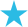 2300 EVERGREEN PARK DR SW, OLYMPIA, WA 98502      855-516-1090http://www.reservations.com/hotel/red-lion-hotel-olympia?gclid=CJqZk57lj9ACFYqKfgod11wOvA$199/night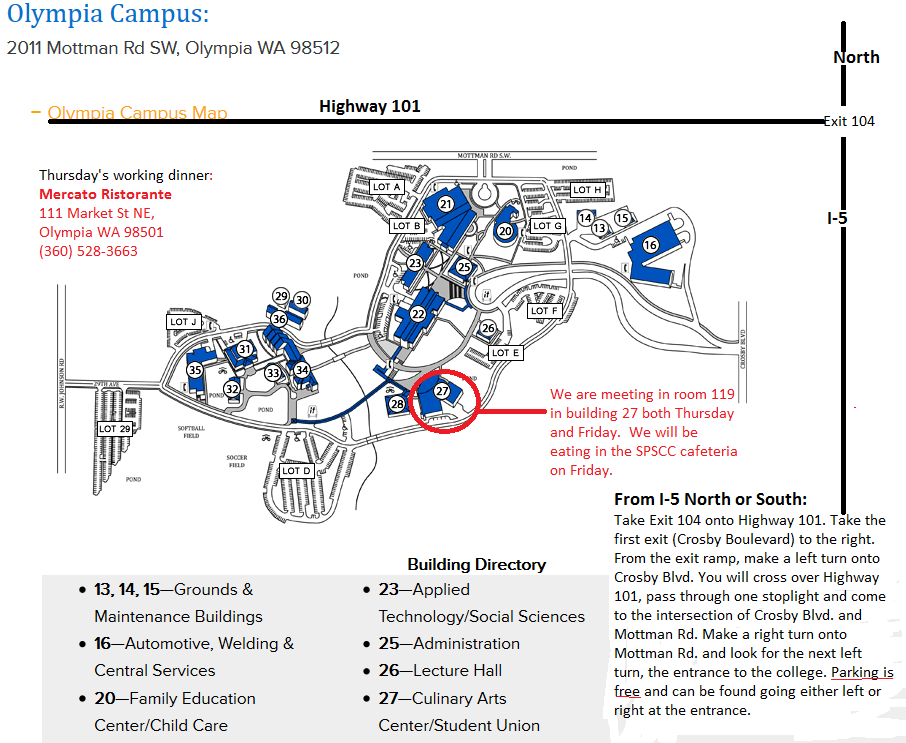 